Wat versta jij onder Politiek?AantekeningenOpdracht 1: bestuurlijke lagenOpdracht 2a: PrinsjesdagOpdracht 2b: wie beslist dat?1. Een probleem analyserenUitwerking begrippen  AantekeningenOpdracht 3: Een probleem analyseren2. Standpunten vergelijken en keuzes makenUitwerking begrippenAantekeningenOpdracht 4a: VooroordelenOpdracht 4b: Redeneren vanuit principesOpdracht 5: standpunten vergelijken en keuzes maken3. StemmenUitwerking begrippenAantekeningen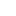 Opdracht 6: veel meningen 1 besluitOpdracht 7: stemmen4. Meepraten en meebeslissenUitwerking begrippenAantekeningenOpdracht 8. Meepraten en meebeslissen